Муниципальное бюджетное дошкольное образовательное учреждение детский сад комбинированного вида №70 города СтаврополяРабота с родителями одаренных дошкольников.Рекомендации по организации работы с родителями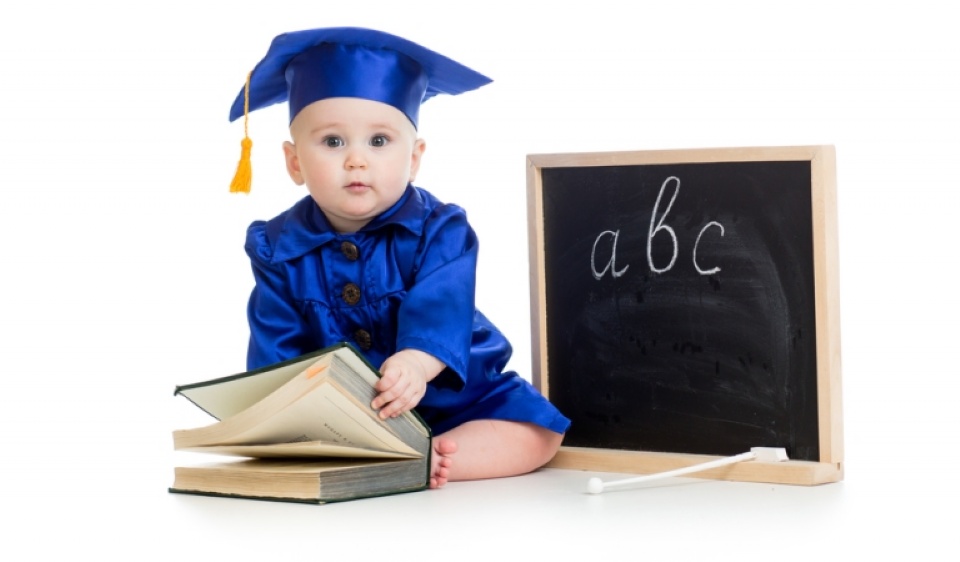 Ставрополь, 2023 г.Работа с родителями одаренных дошкольников составляет особое направление деятельности ДОО. Специалист по проблемам детской одаренности В.С. Юркевич делает интересный вывод: родители одаренных детей в той же мере отличаются от обычных, как и их необыкновенные дети, а многие из них сами талантливы именно в качестве родителей. На основе многолетних исследований ею выделены особенности, характерные для подавляющего большинства родителей одаренных детей, которые и определяют ориентиры в организации работы с ними педагогами ДОО.Как правило, эти родители достаточно образованны, имеют высшее образование, что помогает им заметить и грамотно развивать одаренность у детей. Малообразованные родители обычно не могут или не хотят развивать способности своих детей.По данным В. С. Юркевич, среди родителей одаренных детей в науке работает в пять раз больше, чем среди родителей обыкновенных детей. У 80% родителей одаренных детей дома есть личные библиотеки, и они сами много читают. Более того, значительная часть родителей в детстве, да и позже, сами проявляли одаренность, однако у многих она не реализовывалась, чем часто определяется тот энтузиазм, с которым эти родители развивают способности своих детей.Одаренность родителей, как и их детей, принимает самые разные формы, однако общей чертой является повышенная любознательность. Они, как правило, много читают, наблюдают и размышляют, сопоставляют факты, стремятся найти им объяснения; многим интересуются, увлекаются психологией, инновациями в воспитании.Такая яркая познавательная потребность родителей, становясь одним из условий развития одаренности ребенка, определяет их высокую требовательность, как к личности педагога, так и к образовательной работе с ребенком.Родители одаренных детей кроме любви к своему ребенку имеют высокие родительские амбиции к сфере его достижений. Они, что называется, «ставят» на ребенка. Все их честолюбивые мечты, часто собственная недостаточная реализованность кристаллизуются в повышенном интересе именно к умственному развитию ребенка. Родители постоянно заботятся о развитии ребенка, его интересе к знаниям, уровне его творческих и академических (в освоении образовательной программы) достижений, тщательно и часто со знанием дела анализируют качество профессиональной деятельности педагогов, развивающий потенциал их методов и приемов работы с ребенком.Повышенное внимание к развитию своего ребенка, особый «детоцентризм», является одним из определяющих условий развития детской одаренности, когда весь уклад семьи, все помыслы и действия родителей сконцентрированы на развитии ребенка.  В то же время «детоцентризм» приводит к стремлению родителей вмешиваться, часто напрямую, в образовательный процесс, задавать педагогам ориентиры работы с ребенком, излишне критично оценивать их профессиональные усилия. Педагогам важно, несмотря на такую позицию родителей, прислушаться к их мнению. Именно родители, хотя нередко и склонны преувеличивать достижения и способности ребенка, все же так тонко настроены на восприятие его особых образовательных потребностей, что, сотрудничая с педагогами, могут оказать существенную помощь в развитии одаренности ребенка, как внимательные наблюдатели за динамикой его развития, собеседники, эксперты в оценке своеобразия проявлений одаренности и личности своего ребенка.Родители очень пристально интересуются практикой обучения их ребенка, и мимо их пристального взгляда не проходит ни один эпизод. Они начинают добиваться от педагогов и администрации ДОО более высокой нагрузки для ребенка. Не всегда их требования соответствуют потребностям и возрастным возможностям детей, что может вызвать повышенную конфликтность во взаимоотношениях с сотрудниками ДОО. Здесь важен метод компромисса, основанный на взаимных уступках. Не все родительские требования должны, безусловно выполняться, но в каждом требовании важно найти национальное зерно для проектирования индивидуального образовательного маршрута одаренного ребенка.Родители одаренных детей очень любят говорить о своих детях. Предметом таких разговоров с педагогами становятся все нюансы детского развития. Часто они напрямую восхищаются ребенком, могут часами рассказывать и его необыкновенных возможностях, комментируют его достижениях. Но это далеко не всегда «слепое восхваление» своего ребенка, как может показаться со стороны.Родители часто замечают недостатки ребенка, трудности в его поведении и развитии в целом и говорят о них. Наиболее часто их беспокоят трудности в общении, явный или не явный эгоизм, завышенная самооценка, тревожность, бескомпромиссность. Родители выражают озабоченность будущим ребенка: сумеет ли он найти свое место в жизни.Однако важно понимать, что при внешнем, часто напускном скептицизме или некоторой браваде недостатками ребенка, родители ревниво следят за тем, достаточно ли высоко окружающие оценивают их ребенка, нет ли недооценки его достоинств, принимают ли его педагоги, любят ли, поддерживают ли эмоционально.Особо одаренные дети часто появляются у родителей в зрелом возрасте. Значительно старше среднего родительского возраста бывают и папы (чаще), и мамы. У них к обычному вниманию матери ил отца к своему ребенку добавляются еще и болезненно трепетное отношение к нему, порой преувеличенное внимание к каждому его поступку, мнительность и родительская тревожность. Почти у всех родителей одаренных детей, как правило, существует очень тесная связь с ребенком, которую можно назвать симбиозом. Это приводит к некоторой экзальтации детско-родительских отношений, сильной эмоциональной зависимости, поэтому родитель не всегда может оказать своему ребенку эмоциональную поддержку, сам нуждаясь в ней не меньше ребенка. Отношения родителей и ребенка становятся противоречивыми: при сохранении и усилении эмоциональной привязанности нередко появляются непонимание и отчужденность, раздражительность и даже агрессия, как результат – трудности социальной адаптации одаренного ребенка.Довольно часто родители одаренных детей ограждают их от быта, повседневных дел, что приводит к несформированности необходимых бытовых навыков и бытовой несамостоятельности. Они устраняют все мыслимые и немыслимые преграды на пути у своего чада - пусть только развивает свою одаренность. Дети становятся еще более зависимыми от родителей и нередко своей социальной неприспособленностью вызывают насмешки сверстников.Юркевич В.С. выделяет несколько типов родителей одаренных детей.Вечная нянька.  Такой родитель  (не просто нянька, а даже «наседка») проявляет гиперопеку.   Непрерывная забота становится необходимой самому ребенку и превращается в так называемую «симбиотическую связь», когда ребенок и родитель становятся «придатками» друг друга. Строгий воспитатель/ментор. Главным является постоянное требование развития и успешности деятельности. Очень большое значение эти родители придают дисциплине.  Также у ребенка культивируется беспомощность.Единственный друг.    Родитель выполняет все задания вместе с ребенком, но не как строгий, взыскательный ментор, а как любящий, иногда даже подчиняющийся более умному партнеру товарищ. В целом это очень неплохой вариант для развития одаренности ребенка, но дети, как правило, в социальном смысле недостаточно хорошо сформированы, живут и общаются так, как им нравится.Безалаберный товарищ. Это типичный вариант недостаточного внимания -  гиперопеки, когда у родителей своя жизнь, а ребенка своя.Суровый надсмотрщик. Родители очень требовательно и даже сурово относятся к ребенку, оказывают психологическое давление и даже проявляют жестокость. Их дети организованны и трудолюбивы, но часто при этом нарушается эмоциональный контакт.Важно иметь в виду, что иногда у одного и того же родителя   роли меняются: строгий воспитатель – ментор становится близким другом, безалаберный товарищ – суровым надсмотрщиком, а кудахчущая над своим ребенком «наседка» - требовательный воспитатель. Типы родителей выделены лишь по основной, преимущественной роли в отношениях с ребенком.Юркевич В.С. формирует ряд рекомендаций для педагогов.Не сравнивать детей с друг с другом. Ребенка можно сравнивать только с самим собой: сегодня он работал лучше, чем вчера, за последнее время снизил темп и т.п. При анализе работы и достижений ребенка ни о каких других детях не должна идти речь. Нельзя никого ставить в пример!В то же время не стоит постоянно потакать родителям в их стремлении слышать дифирамбы в адрес своего ребенка, хотя иногда похвалить способности и успехи ребенка даже необходимо, но, не сравнивая при этом с другими детьми. Об успехах и трудностях следует говорить только наедине! Необходимо постоянно и терпеливо объяснять родителям основную стратегию развития, которая выбрана в отношении их ребенка. Родители одаренных детей не дадут вам ступить ни шагу, не потребовав объяснений. И эти объяснения надо дать. Только при условии разъяснения образовательной стратегии родители становятся безусловными партнерами педагогов. Без этого не может быть реализована никакая индивидуальная психолого-педагогическая программа развития одаренного ребенка.С другой стороны, недопустимо позволять родителям контролировать каждое действие педагога.3. Необходимо привлекать родителей к развитию творческих способностей ребенка. Их привлекает совместная работа над творческими проектами, они ценят тот факт, что педагоги помогают ребенку самоутвердится, и поддержать его.4. Важно выражать доверие к воспитательному и житейскому опыту родителей, их знаниям в области педагогики и психологии. Именно они могут сделать для ребенка так много, как ни педагог, ни психолог в плане инновационных приемов развития ребенка. Их подходы могут быть востребованы и другими родителями.         5. По возможности не следует включаться в семейную жизнь родителей. Конечно, многие проблемы одаренных детей напрямую связаны с семейными проблемами родителей и микроклимата в семье в целом. Однако, если нет прямого и безусловного запроса со стороны родителей               на семейную поддержку, нужно оставить семью одаренного ребенка в покое. Без такого запроса ваше вмешательство в чужую семейную жизнь пользы не принесет, а ваши отношения с родителями, безусловно, разрушит. Но даже если запрос есть, нужно оставить родителям право на частную жизнь, за исключением случаев, когда не вмешаться нельзя.Итак, практика работы сотрудников ДОО с родителями одаренных детей существенно отличается от работы с родителями обычных детей. И прежде всего тем, что не направлена на их просвещение, не осуществляется в непосредственно прямой обучающей форме, не сводится к передаче информации, а предполагает проектирование и реализацию подлинного диалога двух равноправных сторон.В нашей практике свою действенность показала такая форма работы с родителями одаренных дошкольников, как родительский дневник.Родительский дневник«У вас одаренный ребенок?.. Если у вас одаренный ребенок…» Одаренность ребенка – это особое явление, которое требует от родителей особый практики общения с ним и его воспитания. Основываясь на опыте работы с одаренными детьми известных психологов (Е.С. Беловой, В.С. Юркевич, А.М. Матюшкина) и их зарубежных коллег (П. Пепински, Дж. Гауэна, Д.Льюиса), попробуем ответить на Ваши вопросы.Как распознать одаренность?Вам кажется, что Ваш ребенок знает больше своих сверстников?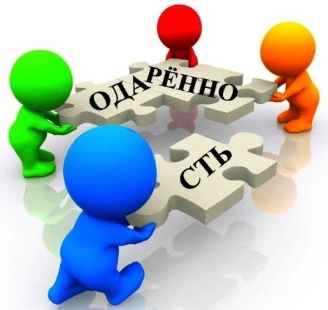 Может быть, у него есть одаренность?Ваша задача – раскрыть ее!Если Ваш малыш чем-то выделяется среди сверстников, дошкольный возраст – это лучший момент, чтобы начать развивать его таланты.Пора проверить, на самом ли деле Ваш ребенок отличается особыми способностями…Вопрос: Как распознать предрасположенности ребенка?Ответ: прежде всего внимательно понаблюдайте за его поведением, интересами и предпочтениями.Одаренность проявилась рано… (0-3 года)Уже спустя 5-7 дней после появления на свет одаренные дети чаще и дольше рассматривают фигурки сложной формы, выделяя движущиеся и объемные предметы. А к концу первого месяца появляются признаки зрительного, слухового, двигательного сосредоточения.Дети демонстрируют высокую чувствительность к новизне ситуаций, проявляющуюся в более ярко выраженной и стойкой реакции на новый предмет, звук, изображение. Позднее ребенок проявляет постоянную любознательность ко всему новому.У одаренного малыша раньше происходит превращение детских вопросов из необходимого средства общения в звено самостоятельного мышления.Музыкальное дарование проявляется сравнительно рано. До 2-3 лет об этом можно судить лишь по косвенным признакам: младенец затихает при звуках музыки, улыбается, активно гулит. Такие дети различают все мелодии, которые слышат, и точно их интонируют.Художественная одаренность проявляется в острой наблюдательности, сильной впечатлительности, способности все вокруг в красках, цветовых контрастах, замечать необычное, красивое и запомнить надолго.Одаренность в дошкольном возрасте (3-7 лет)Если вашего ребенка характеризуют следующие особенности, то можно говорить о наличии у него отличительных черт, характерных для одаренных детей:проявляет отличную память в сочетании с ранним языковым развитием. Можете верить, когда одаренных ребенок будет Вас уверять, что припоминает какие-то события того времени, когда был еще младенцем;отличная память базируется на раннем развитии речи и абстрактом мышлении;рано начинает классифицировать и категоризировать информацию, поступающую к нему, собственный опыт, с удовольствием коллекционирует. При этом целью является не приведение коллекции в идеальный и достаточно постоянный порядок, а реорганизация, систематизация ее на новых основаниях;имеет большой словарный запас, с удовольствием читает словари и энциклопедии, придумывает новые слова и понятия;способен заниматься несколькими делами сразу, например, следить за двумя или более происходящими вокруг событиями;очень любопытен в отношении того, как  устроен тот или иной предмет, отчего мир устроен так, а не иначе; активно исследует окружающий мир и не терпит каких-либо ограничений в своих исследованиях;способен прослеживать причинно-следственные связи, делать правильные выводы, а также строить альтернативные модели и систематизировать происходящие события;легко справляется с познавательной неопределенностью, с удовольствием воспринимает сложные долгосрочные задания и терпеть не может, когда ему навязывают готовый ответ;способен длительное время концентрировать свое внимание на одном деле, буквально погружается в свое занятие, если оно ему интересно;имеет яркое воображение, проявляет изобретательность и богатую фантазию; обожает рассказывать о вымеленном приятеле каждый день, сочиняя все новые и новые подробности; часто возникают удивительные ассоциации (например, пятно на скатерти может напомнить ему льва);может делать что-то, что вам никогда не пришло бы в голову;может копировать взрослых, например, подогревать молоко для куклы в микроволновой печи;проявляет отличное чувство юмора, часто нетипичное: любит смешные несоответствия, игру слов, шутки; его забавляют ситуации, в которых для других нет совершенно ничего смешного;проявляет повышенные математические способности в плане вычислений и логики;для него  характерны устойчивая концентрация внимания и упорство в решении различных задач;проявляет обостренное чувство справедливости, опережающее нравственное развитиеобладает высоким энергетическим уровнем (малая продолжительность сна);часто проявляет стремление довести выполняемое дело до совершенства. Вы уже опаздываете, а он не хочет выходить, пока не доведет начатое дело до совершенства: «Я знаю, как это должно быть, и мне надо еще поправить»;наблюдаются трудности в общении со сверстниками: хочет играть с детьми старше его или общаться со взрослыми, ведь они для него более интересные партнеры;часто его считают непослушным и даже язвительным, так как он порой обращает внимание взрослых на их собственную некомпетентность и неправоту в определенных вопросах.Наблюдая за ребенком, лучше всего фиксировать увиденное и услышанное (примеры поведения высказывания ребенка) в тетрадке-дневнике по следующим параметрам: 1. Физическое развитие: особенности развития психомоторики.2. Развитие познавательной сферы: познавательная активность, словарный запас, наблюдательность, внимание, память, мышление.3. Социальное развитие, личностные особенности: общительность, лидерские, морально-нравственные качества.4. Игровая деятельность: виды игр, предпочтения игр и ролей, смена игр, способность к имитации, подражанию.Вопрос: У всех ли детей одаренность проявляется одинаково?Ответ: Нет, уже в дошкольном возрасте можно выделить разные типы одаренности.ТИПЫ ОДАРЕННОСТИ У ДЕТЕЙОдаренный ребенок – маленький Пикассо.Для него важна, прежде всего, эстетика. Он обращает внимание на цветовые сочетания в одежде, красивое убранство стола. Любит рисовать и разукрашивать. Его внимание приковывают плакаты, картины и скульптуры на улицах.Он мыслит образно. Например, подробно, во всех деталях описывает, как выглядел приснившийся робот. Очень быстро запоминает сюжеты рассказов в картинках и комиксов. А вот со сказками, рассказанными устно, дело обстоит хуже. Их он запомнить никак не может.В будущем малыш может стать художником, архитектором, дизайнером, компьютерным графиком.Совет для вас. Похвалы или запреты лучше визуализировать, рисовать ребенку. Пусть это будут, например, смеющееся солнышко и серая тучка. Такие рисунки помогут вам быстрее объяснить ребенку, что вы имеете в виду. Чтобы ребенок мог развивать свои таланты, запишите его в кружок рисования, керамики, а когда подрастет- в фотокружок.Маленький художник чаще всего молчун, и его надо провоцировать на рассказы и разговоры. Как можно чаще будьте рядом с ним, когда он рисует. Вопросами постарайтесь разговорить его, чтобы он рассказал вам о том, что сейчас делает.Одаренный ребенок – будущий Эйнштейн.Необыкновенно систематичен и последователен. Будет расспрашивать вас об абстрактных понятиях (что такое время, радость, добро, зло), быстро поймет и усвоит ваши ответы. Для него все имеет свой конец и свое начало, а каждый этап игры или действия одинаково важен: он с азартом не только строит, но и разбирает башенки из кубиков.В будущем малыш может стать инженером, финансистом или программистом.Совет для Вас. Не перебивайте маленького мудреца, даже если его долгий рассказ или объяснение Вас утомили. Обустраивая его комнату, позаботьтесь о соответствующем количестве ящиков для игрушек, ведь математик любит, чтобы все было в порядке, пронумеровано и классифицировано. Постоянный режим дня и вещи, всегда лежащие на своих местах, являются тем, чего непременно требует точный ум. Не торопите малыша. Особенно утром ему нужно иметь минут пятнадцать в запасе на сборы и раздумья.Свои предрасположенности ребенок может развивать, решая логические задания: играя в шахматы, шашки, морской бой или монополию. Однако маленькому Эйнштейну нужен и отдых от занятий, требующих сосредоточенности и неподвижности. Вместе выберите спортивную дисциплину, которую он полюбит, например командную игру волейбол.Одаренный ребенок - Пушкин.Ваш ребенок может до умопомрачения слушать одни и те же сказки, стихи и рассказы.Особенно любит забавы, в которых важную роль играют слова, например придумать зверя на букву «а». Малыш сам придумывает коротенькие стишки, рифмует слова, а если что-нибудь рассказывает, то обязательно длинными предложениями, используя «взрослые» слова («очень надеюсь», «увы» и т.д.) Фантазирует, придумывает необыкновенные истории. Малыш совершенно не боится выступать на публике. Он быстро запоминает новые, иностранные слова выражения. В будущем Ваш ребенок может стать журналистом, писателем, сценаристом или переводчиком.Совет для Вас. Чаще играйте с ребенком в игры типа «Эрудит». Приобщите ребенка к этой гре, как только он выучит буквы. Если Ваш малыш любит выступать на публике, главное - е переусердствовать с похвалой, иначе Ваши лестные слова быстро перестанут приносить ему радость и станут обыденными и привычными. Кроме того, один и тот же стишок, рассказанный двадцатый раз, - не такое уж особенное достижение. Запишите своего ребенка в театральный кружок, на танцы или занятия иностранным языком.Одаренный ребенок - Марадона.Ребенок хорошо развит физически, очень вынослив. Его движения хорошо скоординированы: он редко падает, лучше всех во дворе лазает по деревьям (хотя Вы ему это строго-настрого запретили!). Он не может долго усидеть на одном месте. Во время разговора активно жестикулирует, ходит, дотрагивается до собеседников. Если ему не удается взять в руки предмет, который его заинтересовал, он очень расстраивается. В движении пребывают и его маленькие пальчики, они у него очень ловкие. Ваш рукодельник уж точно не попадет себе по пальцам, сколачивая шалаш из досок.В будущем он может стать спортсменом или... хирургом!Совет для Вас. Постарайтесь, чтобы у ребенка как можно чаще была возможность двигаться на свежем воздухе. Зимой лепите вместе снеговиков, играйте в снежки и катайтесь на горке. Летом играйте в салки. А дома - стройте шалаши из кресел и повесьте шведскую стенку.Запишите малыша на гимнастику, восточные единоборства, плавание. Помните, что маленький спортсмен должен развивать и тренировать не только тело, но и интеллект.Вместе с ним смотрите спортивные матчи и различные соревнования, комментируйте их и обсуждайте. Для более спокойных занятий с малышом Вам пригодятся пластилин и конструкторы.Одаренный ребенок - Бетховен.Малыш с удовольствием слушает музыку и по памяти напевает услышанные мелодии.У него уже есть свой вкус, и он может требовать, чтобы Вы ставили ему определенные произведения. Он очень чувствителен к различным звукам, для него важен тембр голоса собеседника: слишком высокий быстро выводит его из состояния равновесия. Он может не любить девочку из детского садика только потому, что у нее визгливый и, по его мнению, неприятный голос.Ваш малыш может стать пианистом, композитором или будет танцевать на сцене Большого театра.Совет для Вас. Как любому артистически одаренному человеку, Вашему ребенку ничего нельзя навязывать. Позвольте ему самому выбрать, что слушать и во что играть. Водите малыша в театр и на концерты, покупайте диски с музыкой для детей. Только не покупайте ребенку плеер с наушниками: для такой техники он еще слишком мал.Если малыш очень стеснительный, не заставляйте его выступать перед родственниками. Пусть он поет и танцует в одиночестве. Можете предложить ему позаниматься ритмикой или танцами, а если захочет, отдайте его в музыкальную школу.ВАЖНО! Будущие физик, художник, спортсмен или пианист в определенном смысле очень похожи друг на друга. Всеми ими движет ярко выраженная любознательность.Вопрос: Как можно проверить данные своих наблюдений, убедиться в правильности выводов при определении типа одаренности у ребенка?Ответ: Выполните несложные тесты.В будущем Ваш ребенок может стать журналистом, писателем, сценаристом или переводником.Совет для Вас. Чаще играйте с ребенком в игры типа «Эрудит». Приобщите ребенка к этой е, как только он выучит буквы. Если Ваш малый любит выступать на публике, главное - переусердствовать с похвалой, иначе Ваши лестные слова быстро перестанут приносить ему ость и станут обыденными и привычными. Кроме того, один и тот же стишок, рассказанный в двадцатый раз, - не такое уж особенное достижение. Запишите своего ребенка в театральный кружок, на танцы или занятия иностранным языком.Одаренный ребенок - Марадона.Ребенок хорошо развит физически, очень вынослив. Его движения хорошо скоординированы: он редко падает, лучше всех во дворе лазает по деревьям (хотя Вы ему это строго-настрого запретили!). Он не может долго усидеть на одном месте. Во время разговора активно жестикулирует, ходит, дотрагивается до собеседников. Если ему не удается взять в руки предмет, который его заинтересовал, он очень расстраивается. В движении пребывают и его маленькие пальчики, они у него очень ловкие. Ваш рукодельник уж точно не попадет себе по пальцам, сколачивая шалаш из досок.В будущем он может стать спортсменом или... хирургом!Совет для Вас. Постарайтесь, чтобы у ребенка как можно чаще была возможность двигаться на свежем воздухе. Зимой лепите вместе снеговиков, играйте в снежки и катайтесь на горке. Летом играйте в салки. А дома - стройте шалаши из кресел и повесьте шведскую стенку.Запишите малыша на гимнастику, восточные единоборства, плавание. Помните, что маленький спортсмен должен развивать и тренировать не только тело, но и интеллект.	лВместе с ним смотрите спортивные матчи и различные соревнования, комментируйте их и обсуждайте. Для более спокойных занятий с малышом Вам пригодятся пластилин и конструкторы.Одаренный ребенок - Бетховен.Малыш с удовольствием слушает музыку и по памяти напевает услышанные мелодии.У него уже есть свой вкус, и он может требовать, чтобы Вы ставили ему определенные произведения. Он очень чувствителен к различным звукам, для него важен тембр голоса собеседника: слишком высокий быстро выводит его из состояния равновесия. Он может не любить девочку из детского садика только потому, что у нее визгливый и, по его мнению, неприятный голос.Баш малыш может стать пианистом, композитором или будет танцевать на сцене Большого театра.Совет для Вас. Как любому артистически одаренному человеку, Вашему ребенку ничего нельзя навязывать. Позвольте ему самому выбрать, что слушать и во что играть. Водите малыша в театр и на концерты, покупайте диски с музыкой для детей. Только не покупайте ребенку плеер с наушниками: для такой техники он еще слишком мал.Если малыш очень стеснительный, не заставляйте его выступать перед родственниками. Пусть он поет и танцует в одиночестве. Можете предложить ему позаниматься ритмикой или танцами, а если захочет, отдайте его в музыкальную школу.ВАЖНО! Будущие физик, художник, спортсмен или пианист в определенном смысле очень похожи друг на друга. Всеми ими движет ярко выраженная любознательность.Вопрос: Как можно проверить данные своих наблюдений, убедиться в правильности выводов при определении типа одаренности у ребенка?Ответ: Выполните несложные тесты.Методика «Способности Вашего ребенка»(Модифицированный вариант анкеты JI. Г. Матвеевой, И. В.  Выбойщик, Д. Е. Мякушкина)Заполните анкету. Каждому утверждению необходимо дать оценку в баллах по пятибалльной системе: 5 баллов - качество сильно выражено; 4 балла — выражено выше среднего; 3 балла - выражено средне; 2 балла - выражено слабо; 1 балл - выражено незначительно; 0 - совсем не выражено. Внутри каждой области суммируются баллы, Количество баллов делится на количество вопросов, число записывается в разделе «Итого».	*АнкетаФамилия, имя ребенка	Возраст					. 		Дата заполнения	Кто заполнялВопрос: Что же надо делать в первую очередь, если выяснилось, что у ребенка проявляется одаренность?Ответ: Попросите о помощи: это необязательно должен быть совет по воспитанию, следующий за распознанием одаренности. Однако он может быть полезен тем родителям, которые не уверены, как поступить, или имеющим одаренных детей, с которыми сложно справиться эмоционально. Предлагаемый совет по воспитанию заключается в том, чтобы Вашего ребенка протестировали профессионалы. Вы также можете обратиться за специальной поддержкой к школьным консультантам или попросить у них особых рекомендаций, которые помогут Вашему ребенку.Как воспитывать одаренного ребенка?Широко распространено мнение о том, что одаренные дети, обладая большими способностями, могут добиваться всего сами. Это не всегда так!Выполните тест: если Вы согласны с утверждением и, как правило, поступаете, воспитывая ребенка, соответственно этому утверждению, ответьте его знаком «+»:Я отвечаю на все вопросы ребенка насколько возможно терпеливо и честно.Серьезные вопросы и высказывания ребенка я воспринимаю всерьез.-Я создал условия, чтобы ребенок мог демонстрировать свои работы.Я не ругаю ребенка за беспорядок в его комнате или на столе, если это связано с творческим занятием и работа еще не закончена.Я предоставил ребенку комнату или часть комнаты исключительно для его занятий.Я показываю ребенку, что его любят таким, какой он есть, а не за его достижения.Я поручаю ребенку посильные заботы.     - Я помогаю ребенку строить его собственные планы и принимать самостоятельные решения.Я деликатно помогаю ребенку улучшить результаты его работы.Я помогаю ребенку нормально общаться с разными детьми.Я устанавливаю разумный поведенческий стандарт и слежу, чтобы он ему следовал.Я никогда не говорю ребенку, что он хуже других детей.Я никогда не наказываю ребенка унижением.Я снабжаю ребенка книгами и материалами для его любимых занятий.Я приучаю ребенка мыслить самостоятельно.Я регулярно читаю ребенку.Я приучаю ребенка к чтению с малых лет.Я побуждаю ребенка придумывать истории и фантазировать.Я внимательно отношусь к индивидуальным потребностям ребенка.Я каждый день нахожу время, чтобы побыть с ребенком наедине.Я позволяю ребенку принимать участие в планировании семейных дел и путешествий.Я никогда не дразню ребенка за ошибки.Я хвалю за выученные (придуманные) стихи, рассказы и песни.Я учу ребенка свободно общаться со взрослыми любого возраста.Я разрабатываю практические эксперименты, чтобы помочь ребенку больше узнать.Я позволяю ребенку играть с разными бесполезными вещами.Я побуждаю ребенка находить проблемы и затем решать их.В занятиях ребенка я нахожу достойное похвалы.Я не хвалю ребенка беспредметно и неискренне.Я честен в оценке своих чувств к ребенку.Не существует тем, которые я совершенно исключаю для общения с ребенком.Я помогаю ребенку находить заслуживающие внимания телепрограммы.Я развиваю в ребенке позитивное восприятие его способностей.Я никогда не отмахиваюсь от неудач ребенка, говоря: «Я этого тоже не умею».Я поощряю в ребенке максимальную независимость от взрослых.Я верю в здравый смысл ребенка и доверяю ему.-Я предпочитаю, чтобы основную часть работы, за которую взялся ребенок, он выполнял самостоятельно, даже если я не уверен в позитивном конечном результате.Ключ к тесту.Если Вы ответили утвердительно не более чем на 7 утверждений, то, вероятно, стоит подумать об эффективности своей воспитательной тактики.Если Вы ответили утвердительно не более чем на 30 утверждений, то Ваша тактика воспитания, скорее всего, достаточно эффективна.Если Вы ответили утвердительно не более чем на 30 утверждений, пожалуй, Вам следует несколько охладить воспитательный пыл и предоставить большую свободу, как себе, так и ребенку.Вопрос: Что значит любить одаренного ребенка?О т в е т: Это значить выполнять следующие советы.Безоговорочная любовь: возможно, одним из ключевых советов по воспитанию является необходимость убедиться в том, что Ваш одаренный ребенок растет привыкшим к безусловной любви и принятию. Вы должны общаться со своим ребенком и объяснять ему, что Вы любите его таким, какой он есть, а не за то, что он хорошо учится в школе или прекрасно выполняет все задания. В то же время хорошим советом по воспитанию является демонстрация благодарности и похвалы за определенные достижения. Говорите своему ребенку, что Вы все равно будете его любить, даже если он не получит прекрасную оценку или похвальную грамоту.Знание реальности: Ваш ребенок должен знать, что не всегда все складывается идеально. Это очень важный совет по воспитанию, так как одаренные дети могут с легкостью разочароваться, по мере того как они будут взрослеть, если что-то будет получаться не так, как они этого хотят.I-Разнообразие обучающих опытов: один из хороших советов по воспитанию включает разносторонность. Одаренным детям может надоедать то, что они с легкостью узнали. Предлагайте ему разнообразие тем и обучающих опытов. Это даст Вам возможность узнать его сильна стороны и поддерживать его обучение на здоровом балансе. Частью этого совета является также обучение Вашего ребенка социальным темам. Полезно давать ему просматривать различные образовательные книги и диски, а также не забывайте присоединяться к игровым группам. Позвольте ему общаться с другими детьми.Не перегружайте его: в то время как хорошим советом по воспитанию является предложение различных образовательных опытов, очень важно не перегрузить ребенка. Вы можете записать своего ребенка на уроки виолончели, плавание, уроки продвинутой математики, читальные группы и множество других занятий. Но, несмотря на такое количество обязанностей, помните, что Ваш ребенок - просто ребенок, поэтому позвольте ему насладиться игрой и детским отдыхом. Если ребенок отказывается спать днем, замените сон тихими играми: чтением, решением кроссворда, прослушиванием сказки и т. д. Одаренный ребенок весь день «крутится на высоких оборотах», поэтому иногда их надо снижать. Да и родителям необходима передышка.Не делайте излишний упор на занятия, так как учебные программы скорее сужают мышление ребенка, а не расширяют его. Традиционные занятия уделяют слишком большое внимание логическим, цифровым и линейным процессам. Для ребенка дошкольного возраста более естественно мышление интуитивное, ассоциативное, которое лучше всего развивается в игре и может подавляться ранними интенсивными занятиями с использованием строго организованных материалов, подобных школьным учебникам.Отвечайте на все бесчисленные вопросы. Одаренные дети в 3-4-летнем возрасте очень любопытны и готовы исследовать все стороны окружающего их мира. В поиске ответов на свои вопросы они упорнее, чем средний ребенок. Здесь очень важно проявить терпение, доброту и уважение. Используйте эти вопросы для того, чтобы стимулировать ребенка к дальнейшим исследованиям и опытам.-В одаренном ребенке развивайте самые разные интересы. Активно вовлекайте его в групповые занятия музыкой, ритмикой, сценическим искусством и т. д.Выделите ребенку место для его коллекций, экспериментов и любимых занятий. Такие занятия могут принимать форму элементарного природоведения (пусть даже в городском дворе), а обычный сад или огород могут подтолкнуть ребенка к изучению химии, иностранного языка (все растения имеют латинские названия), агрономии. Эстетическое удовольствие, получаемое ребенком от наблюдения за цветением разных растений, насекомыми, опыляющими цветы, может заинтересовать его биологией и энтомологией. Подобные занятия воспитывают в ребенке трудолюбие и радость познания плодов собственного труда.Объединяйтесь в группы по интересам. Папы и мамы могли бы использовать собственные способности и устраивать для всех детей занятия вместо дневного сна, от которого многие дошкольники упорно отказываются. Например, организовать занятия иностранным языком, так как в дошкольном возрасте языковые центры мозга впитывают информацию наиболее эффективно, Занятия, стимулирующие групповые дискуссии, также хороши: это прекрасная возможность прояснить мысль, предложить идею и выслушать мнение других.Избегайте создания «эффекта ореола». Помните, что ребенку необходимо с ранних лет сталкиваться с ситуациями, в которых он не блещет, не достигает вершин. Ребенок может принимать участие и получать удовольствие от занятий, в которых не преуспевает. Успех приходит не всегда и не во всем. Неудача - вещь нормальная, случающаяся со всеми.Оградите малыша от общественного неодобрения и негативной реакции сверстников, бабушек и дедушек. Сейчас не время для критики! Ребенок должен укрепиться в своей позиции, тогда ему будет легче развиваться.Создайте ребенку в его поисках безопасную психологическую базу, к которой он мог бы возвращаться, если вдруг будет напуган собственными открытиями;поддерживайте стремление ребенка к творчеству и проявляйте сочувствие к ранним неудачам;будьте терпимы к кажущимся Вам странными идеям, уважайте любопытство ребенка;оставляйте ребенка одного и позволяйте ему, если он пожелает, самому заниматься своими делами. Избыток опеки мешает творчеству. Желания и цели детей принадлежат им самим, поэтому родительская помощь может порой восприниматься как нарушение границ личности. Даже очень маленький одаренный ребенок оказывает упорное сопротивление родителям, которые слишком настойчивы в стремлении разделить с ним радость живого творческого воображения;создайте для ребенка атмосферу безопасности, любви, уважения к себе и окружающим. Без этих «банальностей» человек не способен достичь высот самовыражения;помогайте справляться с разочарованием и сомнениями, когда понимание со стороны сверстников отсутствует. Нужно, чтобы ребенок сохранил творческий импульс, находя награду в себе самом и меньше переживая о том, признан ли он окружающими. Дневники известных творческих личностей помогут понять, что он не одинок в своей борьбе;постарайтесь объяснить, что на многие вопросы не всегда можно ответить однозначно. Требуются время и терпение. Ребенок должен научиться жить в интеллектуальном напряжении, не отторгая идеи, создающие умственный дискомфорт; помогайте ребенку ценить в себе творческую личность. Однако его поведение не должно выходить за рамки приличий. Карикатура на знакомого может быть очень точной и остроумной, но в то же время весьма недоброй;постарайтесь найти своему чаду «компаньона» такого же возраста и способностей. Возможно, придется потратить немало сил и времени, но это лучше, чем позволить ребенку замкнуться в себе и избегать общения.ВАЖНО! В жизни одаренных детей часто случаются периоды, когда они буквально впитывают информацию об окружающем мире. Одаренные дети не терпят ограничений в своих идеях или когда им навязывают готовый ответ. Это тоже необходимо учитывать, воспитывая одаренного ребёнка Как родителям вести себя с одаренным ребенкомПонять ребенка и осознать его неординарность.Признать всю уникальность его данных.Восторгаться им в меру.Не использовать всю жизнь ребенка для удовлетворения своих высоких родительских амбиций.Создать условия для «поощрения» таланта.  Не проецировать на одаренного ребенка собственные интересы и увлечения.Не культивировать необходимость преуспеть. Не заставлять ребенка все время делать Вам приятное, используя свою незаурядность.Не заставлять чрезмерно увлекаться любимым делом и не перегружать.Создать ребенку атмосферу творчества, поддерживать возникший интерес.Учить терпению и поощрять за все старания.Тактично, деликатно помогать ему.Учить проигрывать и не воспринимать любую неудачу как трагедию.Стараться всеми способами уменьшить чрезмерную ранимость ребенка.Учить ребенка быть как можно менее уязвимым.Спокойно относиться к эмоциональным перепадам ребенка.Учить владеть эмоциями.Попытаться помочь изжить чувство неудовлетворенности собой, немного приземлив тот идеал, которому он подражает.Делать все, что от Вас зависит, чтобы ребенок не занижал свою самооценку и в то же время не выставлял сверходаренность напоказ.Не возвышать его над остальными детьми в семье.Помочь наладить отношения со сверстниками, учить быть                       дружелюбным в коллективе.Стараться объяснить, что неудобно поправлять других, показывая свою образованность и превосходство.Уделять как можно больше внимания физической активности ребенка.Организовать активный отдых, помочь научиться вовремя переключаться с одного вида деятельности на другой.Следить за уровнем развития моторики и помогать осваивать различные физические навыки.25. Понять, что беспокоит малыша все время, в чем суть проблемы Вашего ребенка, с чем связана агрессия или неприятие себя.Учитывать индивидуальность ребенка.Все время ободрять его.Тактично обращаться с ним.Суметь создать доброжелательную атмосферу по отношению к нему, привлекая не только близких, но и воспитателей ребенка.Считать себя самым счастливым из родителей.Не подрезать ребенку крылья, а «летать» вместе с ним.Отвечать на вопросы ребенка терпеливо и честно.Воспринимать вопросы и высказывания ребенка всерьез.Предоставить ребенку комнату или уголок исключительно для его дел.Найти место, где ребенок мог бы показывать свои работы и достижения.	36. Не ругать ребенка за беспорядок на столе, если это связано с его творческим процессом.Требовать приводить рабочее место в порядок после окончания работы.Показать ребенку, что его любят и принимают таким, какой он есть, а не за его успехи и достижения.Поручать ребенку посильные дела и заботы.Помогать ему строить свои собственные планы и принимать решения.Помогать ему улучшать результаты своей работы.Брать ребенка в поездки по интересным местам.Помогать ребенку общаться с ровесниками из разных культурных слоев.Не сравнивать своего ребенка с другими, указывая при этом на его недостатки.Не унижать своего ребенка, не давать ему почувствовать, что он чем-то хуже Вас.Приучать ребенка мыслить самостоятельно.Снабдить ребенка книгами, играми и другими нужными ему вещами для его любимых занятий.Побуждать ребенка придумывать истории и фантазировать. Делать это вместе с ним.Приучать ребенка к регулярному чтению с малых лет.Со вниманием относиться к его потребностям.Подключать ребенка к совместному обсуждению общих семейных дел.Не ругать за ошибки.Хвалить за любые успехи.Учить его общаться со взрослыми любого возраста.Разрабатывать практические эксперименты, помогающие ребенку больше узнавать.Не запрещать ребенку играть с разными ненужными вещами - это стимулирует его воображение.Побуждать ребенка находить проблемы и затем решать их.Хвалить ребенка за конкретные поступки и успехи и делать это искренне.Не ограничивать темы, обсуждаемые ребенком.Давать ребенку возможность самостоятельно принимать решения и брать ответственность за них.Помогать ребенку находить заслуживающие внимания телепрограммы и радиопередачи.Развивать в ребенке позитивное восприятие его способностей.Поощрять в ребенке максимальную независимость от взрослых, не теряя при этом уважения к ним.Верить в здравый смысл ребенка и доверять ему.Лучше, чтобы основную часть работы, за которую взялся Ваш ребенок, он выполнял самостоятельно, даже если Вы не уверены в позитивном конечном результате.Вести дневник наблюдений за развитием ребенка и анализировать процесс его развития.Давать ребенку время для размышления и рефлексии.Стараться регулярно общаться со специалистами по одаренности и родителями одаренных детей, чтобы быть в курсе актуальной информации.Стараться развивать способности ребенка во всех сферах. Например, для интеллектуально одаренного ребенка были бы очень полезны занятия, направленные на развитие творческих, коммуникативных, физических и художественных способностей.Избегать сравнения детей друг с другом.Дать ребенку возможность находить решения без боязни ошибиться. Помогать ему ценить прежде всего собственные оригинальные мысли и учиться на своих ошибках.Поощрять хорошую организацию работы и правильное распределение времени.Поощрять инициативу. Пусть Ваш ребенок делает собственные игрушки, игры и модели из любых имеющихся материалов.Способствовать задаванию вопросов. Помогать ребенку находить книги или другие источники информации для получения ответов на свои вопросы,Дать ребенку возможность получить максимум жизненного опыта. Поощрять увлечения и интересы в самых разнообразных областях.Не ждать, что ребенок будет проявлять свою одаренность всегда и во всем.Быть осторожными, поправляя ребенка: излишняя критика может заглушить творческую энергию и чувство собственной значимости.Находить время для общения всей семьей. Помогать ребенку в его самовыражении.ВАЖНО! Помните, что ребенок, одаренный в одной области, может не успевать в другой.Пятилетний малыш, который бегло читает, может плохо рисовать и бояться ездить на велосипеде. Это совершенно нормально. Ведь трудно, быть лучшим во всем. Нужно напоминать об этом ребенку, ведь поражения могут стать Для него причиной появления различных страхов. И не забывайте создавать для малыша ситуации, в которых он мог бы развивать и свои слабые стороны.Только не переусердствуйте с дополнительными занятиями, чтобы не перегрузить ребенка!Как не надо родителям вести себя с одаренным ребенкомИгнорировать дар ребенка или специально постоянно возвышать его.Воспитывать, как самого обычного ребенка, или создавать «тепличные» условия жизни.Считать его в какой-то мере ненормальным или подчеркивать сверходаренность.Все время приземлять его или считать недося1аемым для всех.Наказывать за любознательность или настолько поощрять ее, что это может закончиться нервным срывом.Любыми способами замедлять развитие или настолько ускорять его, что это будетне по силам малышу.Противопоставлять специально другим детям в семье или в детском коллективе и разжигать соперничество или ревность.Сдерживать развитие коммуникабельности в отношениях со сверстниками и культивировать чувство превосходства над ровесниками.Помогать решать проблемы с воспитателями.Усиливать ранимость и чувство собственной вины.Пытаться завышать все эталоны, которым Ваш ребенок подражает.Драматизировать все неудачи.Стараться выставлять напоказ любые недостатки малыша.Подчеркивать физическое несовершенство и ущемлять тем самым самолюбие ребенка или не обращать внимания на то, как развит Ваш малыш физически, и не стараться помогать ему усвоить физические навыки, считая, что важнее всего интеллект.Игнорировать проблемы малыша или пытаться разрешить их или искусственно расширять до бесконечности.Считать, что Вам с ребенком просто-напросто не повезло, и все время упрекать его в этом.Чрезмерно опекать или оставлять без помощи.Подрезать малышу крылья.Когда Вы браните ребенка, употреблять выражения: «Ты всегда...», «Ты вообще...», «Вечно ты...». Ваш ребенок вообще и всегда хорош, но сегодня он что-то сделал не так, об этом и скажите ему.Расставаться с ребенком в ссоре: сначала помиритесь, а потом идите по своим делам.Выделять достижения ребенка в ущерб другим детям.ВАЖНО! Не удивляйтесь и не расстраивайтесь, если малыш, раньше с большим энтузиазмом занимавшийся рисованием, вдруг неожиданно переключит все свое внимание на спорт Это абсолютно нормально, и малыш совершенно не утратит при этом свои способности.ВАЖНО! Не стоит строить для одаренного ребенка далеко идущих планов на будущее: Вы сами можете разочароваться, а малыш почувствует на себе излишнее давление с Вашей стороны. В первые годы развитие происходит очень быстро. Талантливый трехлетний художник может в будущем стать гениальным физиком.ВАЖНО! У одаренного ребенка могут быть особые трудности, которые проявляются в общении со сверстниками, а нередко и со взрослыми. Одаренного ребенка могут воспринимать как гиперактивного или, наоборот, необщительного. Так происходит потому, что занятия и дела, которые интересуют его сверстников, Вашему ребенку кажутся скучными. Кроме того, эмоциональное и социальное развитие одаренного малыша часто не успевает за развитием интеллектуальным. Именно это и создает дополнительные проблемы.Чтобы избежать этих трудностей, необходимо развивать в ребенке следующие личностные качества и умения:уверенность, базирующаяся на сознании самоценности;понимание достоинств и недостатков в себе самом и окружающих;интеллектуальная любознательность и готовность к исследовательскому риску;-уважение к доброте, честности, дружелюбию, сопереживанию, терпению и душевному мужеству;привычка опираться на собственные силы и готовность нести ответственность за свои поступки;умение помогать находить общий язык и радость в общении с людьми всех возрастов, рас, социального положения и образовательного уровня.Вопрос: Какие родительские установки наиболее важны для воспитания одаренного ребенка?Ответ: Установки, показывающие ребенку, что родители готовы с ним сотрудничать.ВАЖНО! Постоянно давайте понять ребенку:Я буду внимательно слушать тебя: твои чувства и мысли. Я услышу твою боль, твой гнев, печаль, радость.Я буду уважать тебя и решения, которые ты принимаешь по отношению к себе.Я могу не соглашаться с тобой, но я буду всегда уважать тебя и твою правду (найденную тобой).Я буду подбадривать и поддерживать тебя, чтобы ты пробовал новое, но я никогда не буду заставлять тебя.Я учусь у тебя и открыт(а) новому опыту, который я познаю в общении с тобой.ВАЖНО! Родители одаренных дошкольников могут почувствовать себя разочарованными, когда ребенок пойдет в школу. Смышленый шестилетка быстро смекнет, что уж лучше быть любимым середнячком и хорошистом, чем, по мнению сверстников, задавалой и умником. Сделав такие выводы, ребенок перестает стараться.Вопрос: Как развивать у одаренного ребенка положительное отношение к школе?Ответ: Выполняйте следующие рекомендации:Не говорите о школе плохо, не критикуйте учителей в присутствии детей.Не спешите обвинять учителя в отсутствии индивидуального подхода, задумайтесь над линией собственного поведения.Пусть ребенок видит, что Вы интересуетесь его заданиями, книгами, которые он приносит из школы.'Принимайте участие в жизни класса и школы. Ребенку приятно, если его школа станет частью Вашей жизни.Учите ребенка выражать мысли письменно: обменивайтесь с ним записками, пишите вместе письма.	«Воспитывайте Детей игровыми средствами.Следите, чтобы Ваш ребенок вовремя ложился спать. Не выспавшийся ребенок на уроке - грустное зрелище.Обязательно поддерживайте и помогайте своему ребенку, хвалите даже за небольшие успехи и достижения, помогайте ему взрослеть, постепенно передавая ответственность за какую-нибудь работу.Постоянно показывайте свою любовь к сыну -или дочери. Это только укрепит его уверенность в своих силах и возможностях и поможет в различных трудных жизненных ситуациях.Как развивать у ребенка одаренностьВАЖНО! Ранняя одаренность требует к себе бережного и внимательного отношения. Жить с такими детьми и воспитывать их - значит постоянно решать творческие задачи по созданию условий для дальнейшего раскрытия их одаренности.Вопрос: Что нужно делать, чтобы одаренность ребенка развивалась?Ответ: прежде всего необходимо развивать способность к творчеству.Рекомендации по развитию творчества у дошкольникаПоощряйте в ребенке любознательность, учите его завершать начатое, настойчиво искать решения.Вместе радуйтесь победам.Учите переживать неудачи и не быть слишком критичным к себе, вместе преодолевайте сложности. Старайтесь не ругать ребенка за неудачи. Неудачи неизбежны. Главное - это процесс, а не результат. Не давите на ребенка, чтобы из занятий творчеством не исчез элемент игры и увлекательности.Старайтесь не подавлять инициативу ребенка. Остановить ребенка, когда он чем-то занят, - это самый простой способ прервать полет воображения. В этот момент следует задавать ребенку интересные вопросы: «Что должно было из этого получиться?», «Что будет, если сделать по- другому?» и т. д.Снабжайте ребенка необходимыми материалами для творчества: красками, пластилином, безопасными ножницами, цветной бумагой, клеем, карандашами, мелками и т. д. Лучше, если ребенок сам нарисует и раскрасит выдуманную им картинку.Участвуйте в творческой жизни ребенка.ВАЖНО! Для развития детей не обязательны дорогие игрушки и пособия. Важнее внимательное, тактичное сотрудничество с ребенком, умение разглядеть его уникальность и уважение к его мнению и творческому взгляду на этот удивительный и прекрасный мир.Занятия, игры для развития творчестваСоставь рассказ от имени другого персонажа: «Представь, что ты стал игрушкой, предметом мебели, деревом, животным. Расскажи об одном дне воображаемой жизни».«Сколько значений у предмета?».Нужно найти как можно больше вариантов реального использования предмета (например, кирпич, газета).Поиск причин событий.Сочини сказку.Нужно сочинить сказку, которая начинается с фразы: «Мама купила в магазине рыбу...» и заканчивается фразой: «...Поэтому вечером пришлось зажигать свет».Придумай животное с заданными свойствами.«На что похоже?».На карточках изображены различные фигуры. Надо придумать как можно больше предметов, явлений, на которые они похожи.Эксперименты с водой, воздухом, красками, металлами, магнитом, лучом света, отражением.Графические игры.«Колябушки».На листе бумаги педагог или дети рисуют линии любой конфигурации. Необходимо, используя линию, завершить ее так, чтобы получилось изображение предмета, человека, сказочный или фантастический образ.«Пять точек».На листе бумаги педагог или ребенок ставит пять точек и выполняет задание нарисовать человека или зверя, используя все эти точки: одна точка должна быть на носу, две - на любых частях рук или лап. Так как точки находятся в разной удаленности, исчезает статичность, однотипность образа.«Переделай один предмет в другой» (развитие способности к сцеплению наблюдаемого с заранее выработанными теоретическими представлениями).Осуществляется поэтапно, на каждом этапе можно менять только один признак предмета. Например, столб превратить в нору: сначала столб можно сделать полым внутри, затем распилить его на более короткие части, потом одну из частей вкопать в землю.«Дверь - велосипед, клумба - батарея отопления, бутылка - дом, дерево — ботинок» (умозаключения по аналогии).Нужно назвать как можно больше предметов, которые одновременно являются твердыми и прозрачными (стекло, лед, пластик, янтарь, кристалл...).Блестящий, синий и твердый.Большой, блестящий, металлический, новый.Живые существа добрые, шумные, подвижные и сильные.Учебное исследование.Этапы: первый - выбор темы, второй - постановка вопросов, третий - проведение исследования, четвертый - подведение итогов. Дети могут делать несложные заметки-рисунки (схематичные), изображать буквы или специальные знаки. Сбор информации может быть сложным для детей, поэтому лучше заранее приготовить карточки с символами, отражающими способы получения информации: подумать, спросить у другого человека, узнать из книг, провести наблюдение и эксперимент, узнать в Интернете. В конце исследования ребенок вместе со взрослым делает сообщение.Игры для развития художественного творчества.«Трубочка, краски, мыльные пузыри».На твердую светлую поверхность (крышка детского столика) наливается небольшое количество мыльного раствора, в который добавляются акварельные краски. Ребенок дует в трубочку, выдувая цветные мыльные пузыри. ’«Ладошки и все понемножку».Для детей, которым наскучило традиционное рисование карандашами и красками, можно предложить порисовать ладошками. Для этого берется лист ватмана, в блюдце разводится с водой краска (лучше гуашь). Детям можно надеть фартуки, сделанные из пакета «майка». Дети макают ладошки в краску и делают отпечатки на листе ватмана. Таким образом можно создать композиции «Веселые осьминожки», «Осенние листочки» и т. д. Помимо развития творческих способностей, данное упражнение помогает снять психоэмоциональное напряжение, способствует эмоциональной разрядке детей.«Поиграем в аборигенов».Данный вид деятельности можно провести в летнее время на даче или на берегу моря. Дети разрисовывают друг друга красками наподобие аборигенов. Затем художников можно вымыть шлангом или выкупать в море. Игра очень нравится детям.«Кляксография».На лист бумаги наносится клякса. Дети фантазируют, допридумывая образ и дорисовывая нужные детали.«Монотипия».Лист бумаги делится пополам с помощью карандаша и линейки. Затем на одной его половине рисуется половина бабочки, цветка и т. д. акварельными красками. Затем лист аккуратно складывается пополам. Таким образом на второй половине получается отпечатФк рисунка. Старшим дошкольникам можно пофантазировать на темы «Звездная галактика», «Подводный мир» и т.д.Игры в быту («Пока мама готовит обед...»).«Макаронные фантазии».Детям дают макаронные изделия различной формы (ракушки, колеса, звездочки и т. д.). Дети выкладывают из них забавные композиции (например, «Овечки на лугу», «Смешной автомобиль»). Если хотите сохранить изображение надолго, предложите ребенку заранее подготовленную картонку с налепом из пластилина. На такой поверхности сухие рожки и завитушки будут держаться дольше. Данная игра развивает фантазию и мелкую моторику пальцев, что очень важно для развития речи.«Волшебное тесто».	•Мама вместе с ребенком замешивает соленое тесто (в пропорции: 1 ч. л. соли + 1 ч. л. муки + + 1 ст. л. подсолнечного масла + вода до получения консистенции, близкой к пластилиновой массе). Дети лепят различные фигурки, которые затем подсушиваются в духовке и раскрашиваются.«Фруктово-овощная геометрия».Мама шинкует овощи для борща, дает несколько ломтиков свеклы и кружков моркови ребенку. Можно предложить ему сделать треугольник, квадрат, выложить домик и даже человечка из кусочков овощей и фруктов и затем все это с аппетитом съесть.«Ледовые замки».Предварительно залитую в формочки и окрашенную красками воду замораживают, а затем предлагают ребенку построить ледяные башенки, домик для эскимосов и т. д. (эту игру желательно проводить в теплом помещении).Музыкальные игры.Помимо традиционных игрушек (металлофон, ксилофон, ложки), можно использовать в играх колокольчики: дети очень любят их и находят для них в игре широкий спектр применения.Игры с героями сказок.Игры на прогулке.«Найди сказочного героя».Дети находят сухие ветки, корни, древесные грибы, напоминающие сказочных персонажей. Также можно собрать материал для новых поделок из природного материала: шишки, желуди, красивые камешки.«Изобрази и узнай».На природе можно провести игры, развивающие артистические способности детей: «Где мы были, мы не скажем, а что видели покажем!», «Изобрази животное», «Раз, два, три, сказочный герой, оживи!» и т. д. Посещения зоопарка и океанариума могут дать «пищу» для детского творчества.«Что я слышу?».Предложите детям послушать, закрыв глаза, как падают листья, шумит ветер, пошуршать листвой при ходьбе, покружиться на месте и с продвижением вперед, подбрасывая ногами листья вверх. Пусть Ваш ребенок откроет для себя массу удивительных вещей: почувствует, как ветерок шевелит волосы, ощутит капли дождя на коже, услышит аромат цветка, проследит за полетом бабочки, полежит на траве и посмотрит на облака, пройдется босыми ножками по влажной теплой земле, ощутит вкус снежинки на губах.Игры на моральные темы.«Хорошо или плохо».Игра развивает умение находить в одном и том же предмете противоречия и противоположные свойства, смотреть на предмет с разных точек зрения. Дети обычно оценивают все в двух категориях - хорошо и плохо. На такой оценке и основана эта игра.Осень, весна, лето, зима;солнце, ветер, огонь, снег, дождь;спать, гулять в лесу, лазать по горам.Например: лето хорошее, потому что тепло, можно загорать, купаться, а плохое, потому что слишком жарко, можно обгореть на солнце и т. д.Когда малыш найдет плохие и хорошие стороны предметов, явлений и действий, предложите ему самому назвать любые попадающиеся на глаза предметы и найти в них противоположные функции и свойства, оценить их хорошие и плохие стороны, привести примеры вреда и пользы от предметов.Игры, развивающие интеллектуальную активность.«Почемучка».Развивает умение ставить вопросы, помогающие изучить объект, пробуждает исследовательскую активность. У маленьких детей умение ставить вопросы для исследования еще достаточно ограничено. Необходимо показать ребенку различные формы вопросов, их различия. Научите малыша выбирать направленность вопросов. Наиболее важны вопросы, относящиеся к определенным аспектам проблемной ситуации, существенным признакам предметов, причинам явлений.Когда ребенок задает вопрос, не спешите отвечать, лучше задайте встречный вопрос: «А ты как думаешь?» Ваше общение должно быть построено так, чтобы ребенок задавал больше вопросов относительно какой-либо выдуманной или наглядно представленной Вами ситуации. Если ребенок задает вопросы одного и того же типа, спросите его о чем-то, используя другой тип вопросов: «Почему? Когда? Что? Влияет ли? Может быть, это как-то связано? В чем причина?» и пр. Это поможет ребенку преодолеть стереотипы мышления и глубже исследовать ситуацию.«Что в кулаке?».Направлена на развитие умения задавать вопросы для исследования неопределенной ситуации. Возьмите небольшой предмет и спрячьте его, сжав в кулаке. Малыш должен отгадать, что в кулаке, задавая разнообразные вопросы о форме и размере предмета, на что влияет предмет, из чего сделан, как его можно изменить, какими свойствами обладает, какого цвета и пр. На основе полученных от Вас ответов малыш сможет выдвигать гипотезы, строить догадки.ВАЖНО! Комплексное воздействие на детей сказок, музыкальных, игровых моментов, наблюдений способствует развитию воображения и творческих способностей. Предложенные игры на развитие творческих способностей детей являются лишь маленькой тропинкой в огромную страну Фантазии и Творчества. И то, насколько часто Ваши дети будут попадать в нее, зависит от Вас, уважаемые родители.Устраивайте домашние концерты, семейные чтения вслух и мини-спектакли, ходите вместе в музеи и на концерты, слушайте вместе музыку, рисуйте и танцуйте. Обсуждайте увиденное и услышанное.А главное - помогайте Вашему ребенку воплощать его идеи идеи замыслы!ЛИТЕРАТУРАБелова Е.С. Одаренность малыша: раскрыть, понять, поддержать: пособие для воспитателей и родителей. – 3-е изд./ Е.С. Белова. – М.: Московск. психол.-соц. ин-т: Флинта, 2004.Организация работы ДОО с талантливыми дошкольниками / авт.-сост. Ю.А. Афонькина, О.В. Филатова. – Волгоград: Учитель, 2014. – 95 с.Торшилова Е.М. Развитие эстетических способностей детей 3-7 лет (теория и диагностика) – 2-е изд., перераб. и доп./ Е.М. Торшилова, Т.В. Морозова. – Екатеренбург: Деловая книга, 2001.Юркевич В.С. Одаренный ребенок: иллюзии и реальность / В.С. Юркевич. – М. : Просвещение, 2000.№п/пСпособности к познавательно-исследовательской деятельностиБаллы1231Выражает мысли ясно и четко2Интересуется словарями, справочниками, журналами, научно-популярными изданиями3Хорошо понимает абстрактные понятия, устанавливает обобщения, делает выводыТ.: ''4Интересуется необычными фактами, рассказывает о них, задает вопросы5Обладает хорошей сенсомоторной координацией6Не унывает, если его идеи и проекты не поддерживают взрослые или эксперимент не удался7Пытается выяснить причины, смысл событий8Проводит много времени над созданием своих проектов: конструирует, строит, собирает9Любит обсуждать научные открытия и изобретения, часто задумывается над этим и только после экспериментальной проверки может от них отказатьсяИтогоИтогоМузыкальные способностиМузыкальные способностиМузыкальные способности1Очень быстро и легко отзывается на ритм и мелодиювслушивается в них2Хорошо поет3Умело подражает неречевым звукам, имитируя их4В игру на музыкальном инструменте, пение, танец вкладывает много чувства, энергии5Любит слушать музыкальные записи, ходить на концерты или еще куда-либо, где можно послушать музыку6В пении, движении под музыку, игре на музыкальном инструменте выражает свое эмоциональное состояние, вкладывает определенное содержание7Быстро схватывает новые мелодии и воспроизводит их8Сочиняет собственные оригинальные мелодии9В движениях хорошо импровизирует под музыку10Хорошо играет на каком-либо музыкальном инструментеИтогоИтогоТехнические способностиТехнические способностиТехнические способности1Хорошо выполняет задания по ручному труду2Легко выделяет строение объектов, соотношение и назначение их частей3Интересуется машинами и механизмами, пытается понять принципы их работы4С удовольствием конструирует1235Пытается чинить испорченные приборы6Использует старые детали для создания новых поделок7В конструировании и ручном труде сочетает разные материалы для создания объектов8Любит «загадочные» поломки, пытается понять их причину9Любит рисовать чертежи, схемы, хорошо в них ориентируется10Любит книги о машинах, механизмах, их создании и использованииИтогоИтогоЛитературные способностиЛитературные способностиЛитературные способности1Стремится рассказывать о событиях, о чем-то новом2Может легко построить рассказ» начиная с завязки и заканчивая разрешением конфликта3Привносит что-то новое и необычное, когда рассказывает о чем-то знакомом и известном4Придерживается только необходимых деталей в рассказах о событиях, все несущественное исключает5Рассказывая о чем-то, придерживается выбранного сюжета, не теряет основной мысли6Рассказывая о чем-либо, стремится выразить свои мысли как можно более точно7Чувствителен к смыслу слов, интересуется значением слов и их происхождением8С помощью лексики в рассказах передает эмоциональное состояние героев, изображает в рассказах героев «живописно», ярко9Умеет передавать детали, важные для понимания события10Придумывает рифмы, пытается сочинять стихотворения, передавая в них свои впечатления, наблюдения, эмоциональные состоянияИтогоИтогоАртистические способностиАртистические способности1Легко входит в роль другого человека, персонажа2Может разыграть драматическую ситуацию, изобразив какой-нибудь конфликт3Может легко рассмешить, придумывает шутки, фокусы4Хорошо передает чувства через мимику, пантомимику, жесты5Меняет тональность и силу голоса, когда изображает другого человеку, персонажа6Интересуется актерской игрой, пытается понять ее правила7Создает выразительные образы с помощью атрибутов, элементов костюмов8Создает оригинальные образы9Выразительно декламирует10ПластиченИтогоИтогоИтогоДвигательные способностиДвигательные способностиДвигательные способности1Энергичен, производит впечатление ребенка, который нуждается в большом объеме физических движений, чтобы чувствовать себя счастливым2Быстро восстанавливается после физических нагрузок3Любит участвовать в спортивных играх, соревнованиях4Преуспевает в каком-либо виде спортивных игр5Быстро бегает6Двигается координированно, легко и грациозно7Гибок и ловок  8Любит ходить в походы, бывать на открытом воздухеЛюбит ходить в походы, бывать на открытом воздухе  9Во время прогулок затевает подвижные игры, инициирует соревнованияВо время прогулок затевает подвижные игры, инициирует соревнования 10Интересуется спортом, задает соответствующие вопросы, любит смотреть соревнованияИнтересуется спортом, задает соответствующие вопросы, любит смотреть соревнованияИтого «Итого «Итого «Итого «Художественные способностиХудожественные способностиХудожественные способностиХудожественные способности11В рисунках присутствует большое разнообразие предметов, ситуаций, людей22В рисунках отражает определенную идею, создает и воплощает замысел33Серьезно, вдумчиво и заинтересованно относится к произведениям искусства, рассматривает, задает соответствующие вопросы, высказывает свою оценку44Оригинален в выборе тем, сюжетов, выразительных и изобразительных средств55В рисунках присутствует чувство ритма; любит рисовать узоры, предметные и сюжетные рисунки, декорирует66Всегда готов использовать новый материал для изготовления игрушки, картины, композиции,77В свободное время охотно рисует, лепит, делает аппликации; при этом создает предметы, имеющие художественное значение, например украшения для дома, подарки, открытки; 88Прибегает к рисунку, лепке, чтобы выразить свои чувства и впечатления99Любит работать с пластилином, глиной, создавая трехмерные объекты    10    10Проявляет эстетический вкус, чувствителен к красотеИтогоИтогоИтогоИтогоОбщие интеллектуальные способностиОбщие интеллектуальные способностиОбщие интеллектуальные способностиОбщие интеллектуальные способности11На занятиях легко и быстро ориентируется в материале22Предпочитает сложные задания, требующие умственного усилия, в ином случае скучает33Обладает чувством здравого смысла, использует знания в повседневной жизни44Хорошо и ясно рассуждает, оригинально мыслит, предлагает неожиданные решения55Улавливает связь между событиями, причиной и следствием66Хорошо понимает недосказанное, догадывается о том, что прямо не высказывается, но имеется в виду77Устанавливает причины поступков людей, мотивы их поведения, может объяснить причины и мотивы своих поступков88Быстро запоминает услышанное без специального повторения99Имеет богатый словарный запас, легко и осмысленно пользуется новыми словами1010Проявляет пытливость, дает много вопросов, стремится получить на них исчерпывающие ответы, предлагает свои версии ответов, часто неожиданныеИтогоИтогоИтогоИтого